Министерство образования и науки, молодежи и спорта УкраиныНациональный технический институт Украины «КПИ»Лабораторная работа №1Исследование излучательной способности материалов                                                          Выполнил:                                                                 Студент группы: Киев 20Лабораторная работа № 1Исследование излучательной способности материалов.Цель работы - изучение терморадиометра и получение навыков г , ты с ним; измерение коэффициента теплового излучения и исследование его зависимости от типа материала и состояния его поверхности; определение энергетической светимости образцов материалов в заданных спектральных диапазонах.                                       ТЕОРЕТИЧЕСКАЯ ЧАСТЬ1.Закон инфракрасного излучения нагретых тел .2. Общие понятия.  Все тела, температура которых отличается от абсолютного  нуля   (-273°С), являются источниками инфракрасного излучения. Характер излучения зависит от агрегатного состояния вещества. Согласно теории Бора, из лучение энергии связано с переходами атомов или молекул с более энергетических уровней на более низкие. Эти переходы сопровождаются  испусканием квантов, энергия которых	(1.1)где:	 - постоянная Планка;- скорость света в вакууме; - длина волны; -энергии соответствующие уровням n и m.Инфракрасное излучение является частью оптического излучения и занимает в спектре электромагнитных волн диапазон, характеризуемый длинами волн от 0.76 до 1000 мкм.Инфракрасное излучение занимает протяженную спектральну область, которая примыкает с одной стороны к видимому излучению, а к другой - к электромагнитным колебаниям радиодиапазона. Эту область спектра делят на четыре части: ближнюю ( = 0.76...3 мкм), среднюю ( =3…6мкм), дальнюю ( = 6...15 мкм), и очень далекую ( = 15...1000 мкм). Инфракрасное излучение, так же как и видимый свет распространяется однородной среде по прямой линии, может отражаться, преломляться, претерпевать дифракцию, интерференцию и поляризацию.Скорость распространения инфракрасных лучей равна скорости света. Разделяют три вида излучателей: абсолютно черное тело (АЧТ),серые тела и селективные излучатели. АЧТ испускает и поглощает теоретически возможный максимум излучения, это чисто идеализированное понятие. Большинство твердых тел имеет распределение энергии по спектру такого же характера, как и у АЧТ, имеющего такую же температуру, не зависит от длины волны и называется коэффициентом теплового, излучения. У селективных излучателей коэффициент теплового излучения зависит от ряда параметров излучателя.1.2 Энергетическая светимостьЭнергетическую светимость АЧТ, Вт/м2, т.е. поток, излучаемый единицей поверхности в диапазоне длин волн о...  , определяет закон Стефана- Больцмана:Ме =  ,	(1.2)где Т-температура АЧТ, К; = 5,7х Вт/ -постоянная Стефана-Больцмана.Для "серых" тел закон Стефана-Больцмана имеет вид:                                         Ме = 	(1.3)Коэффициент теплового излучения  -величина безразмерная, характеризует долю суммарного по спектру излучения данного материала от излучения АЧТ, имеющего ту же температуру.Коэффициент теплового излучения  зависит от материала излучающей поверхности материала, ее температуры Т, состояния и степени окисления. С увеличением шероховатости поверхности  коэффициент теплового излучения повышается.Коэффициент теплового излучения воды близок к единице, практически слой воды толщиной 0,2...0,3 мм можно считать АЧТ.1.3 Спектральная плотность энергетической светимостиТак как чувствительные элементы телевизионных приборов воспринимают не суммарный поток излучения объекта, а поток излучения в определенном спектральном диапазоне, необходимо знать распределение энергетической светимости по длинам волн. Спектральная плотность энергетической светимости АЧТ по закону Планка имеет вид:,	(1.4)где  и -постоянные величины, связанные со скоростью света в вакууме, постоянной Больцмана и постоянной Планка.Положение максимума спектральной плотности потока излучения АЧТ определяется законом Вина:	(1.5)где C = 2897,8 мкм К.Максимальное значение спектральной плотности энергетической светимости АЧТ: где = 1,2864 х105 Вт/м2 мкм1.4 расчет энергетической светимости в заданном спектральном интервале.Энергетическую светимость АЧТ в заданном спектральном интервале ... рассчитывают с помощью табличных функций  в зависимости от безразмерных значений величины          (1.6).  Для серого тела (1.7) Значения функций (Z) приведены в таблице 1.ПРИМЕР РАСЧЕТАОпределить энергетическую светимость серого тела с коэффициентом теплового излучения  = 0,8 , и t = 427°С (Т=273 + 427 = 700К) в спектральном диапазоне 8,...,13мкм.Решение 1. По формулеё (1.5) определяем длину волны  соответствующую максимуму спектральной плотности энергетической светимости:  = 2898/Т = 4,14 мкмРассчитываем безразмерные величины  =8/4,14=1,93;     13/4,14 = 3,14По таблице 1. находим относительные значения спектральной плотности энергетической светимости  Z(Z(1,93)0,70:     Z(3,14)0,90По формуле (1.7) рассчитываем энергетическую светимость в спектральном диапазоне 8,.., 13 мкм,ОПИСАНИЕ ТЕРМОРАДИОМЕТРА ТРМ "И"Терморадиометр ТЕМ "И" предназначен для качественной оценки коэффициента теплового излучения исследуемых поверхностей и позволяет проводить ориентировочные абсолютные измерения коэффициента теплового излучения по модели черного тела, входящего в состав комплекта прибора. В комплект прибора входят также образцы сравнения с известными коэффициентами излучения. Терморадиометр имеет пределы измерения коэффициента излучения от 0,003 до 0,99, область спектральной чувствительности от 4 до 40 мкм. В основу его работы положен метод сравнения потоков теплового излучения, отраженных от зеркальной поверхности модулятора и от поверхности исследуемого объекта.Величина сигнала  снимаемого с преобразователя колебаний инфракрасного излучения в электрический сигналы (болометра), пропорциональная разности этих потоков , которая имеет место из-за поглощения излучения при отражении от исследуемой поверхности и зависит от коэффициента излучения  этой поверхности. Следовательно, между коэффициентом излучения исследуемых поверхностей и сигналом, поступаемым в измерительную схему терморадиометра, существует прямо пропорциональная зависимость.2.1 Оптическая схема терморадиометра.Основным элементом оптической схемы терморадиометра является эллипсоид вращения 1 (см.рис.1), в одной из фокальных плоскостей которого расположена приемная площадка на болометре 4, в другой-исследуемая поверхность объекта.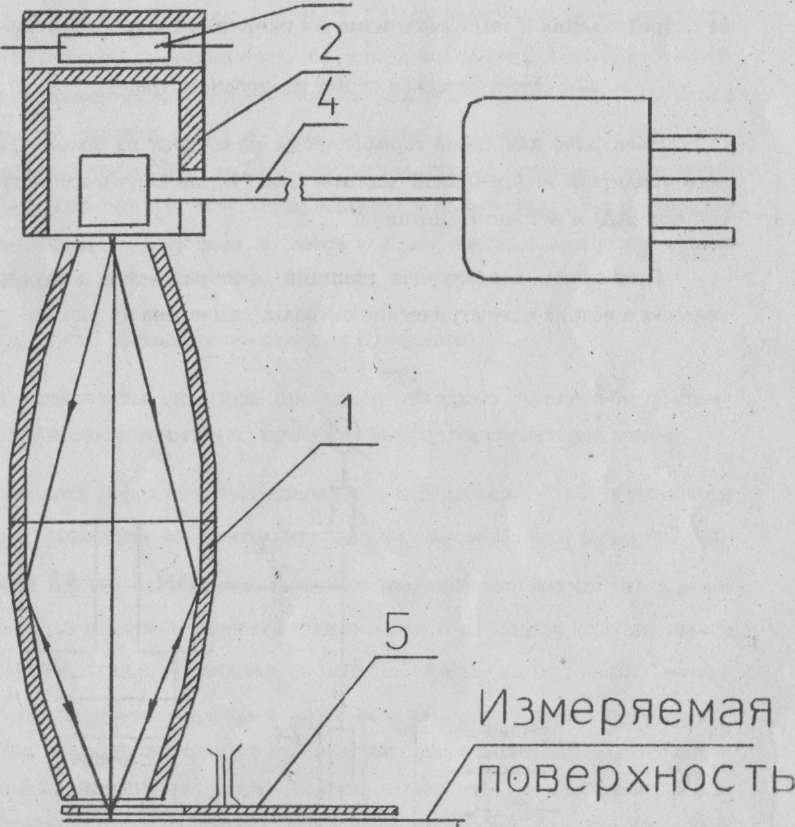 Источником излучения служит система, состоящая из нагревателя 2, выполненного в виде модели черного тела, нагреваемой резисторами 3 , и головки болометра 4, расположенной в полости нагревателя. Тепловой поток, излучаемый источником, модулируется зеркальным модулятором 5, расположенным в непосредственной близости от исследуемого поверхности объекта и плоскости входного окна эллипсоида. Модуляция лучистого потока устраняет влияние тепловых помех от различных частей терморадиометра.Отраженный модулированный поток концентрируется с помощью эллипсоида на приемной площадке болометра, вызывая периодическое изменение ее сопротивления и тем самым изменяя напряжение на болометре.2.2 Электрическая схема теморадиометра.Электрическая схема терморадиометра состоит из болометра, полосового усилителя инфранизкой частоты (УИНЧ), линейного амплитудного детектора (АД) и источника питания.Блок-схема, поясняющая принцип преобразования модулированного теплового потока в электрические сигналы, приведена на рис.2.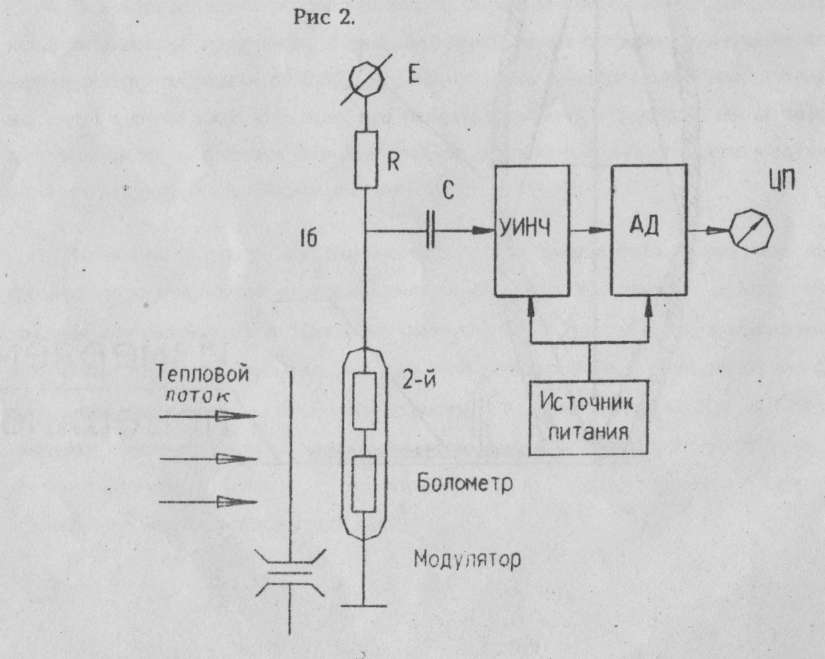 Модулированный тепловой поток от измеряемой поверхности объекта воздействует на термочувствительные элементы болометра, сопротивления которых изменяются по закону изменения теплового потока. В результате на болометре возникает падение напряжения:переменная составляющая этого напряжения, равна , через конденсатор С подается на вход усилителя УИНЧ. После усилителя напряжения детектируется детектором АД, на выходе которого включен измерительный прибор ИП. Так как =Р, то показания измерительного прибора ИП будут пропорциональны изменениям теплового потока Р. Конструктивно терморадиометр выполнен из двух отдельных блоков: блока измерительной головки (БИГ) и блока питания и управления (БПУ). Электрическое соединение БИГ и БПУ. Осуществляется с помощью электрического кабеля длинной 2 м. БИГ устанавливается на подставку 5 в перерывах между измерениями. БПУ подключается к электрической сети посредством электрического кабеля.2.3 Методика проведения измерений.Для того, чтобы включить прибор, необходимо установить тумблер Сеть на БПУ в положении ВКЛ., при этом загорается сигнальная лампа.Установите переключатель диапазонов в положение "0-1" и включите модулятор. Установите измерительную головку на зеркало и ручкой  «компенсация фона» установите по шкале терморадиометра отсчет 3 деления. Затем блок измерительной головки положите на модель черного тела и ручкой «калибровка» установите  = 0.99. После чего наложите БИГ на поверхность исследуемого образца и проведите измерения. При значении коэффициента излучения исследуемой поверхности меньше 0.5 для повышения точности, измерения рекомендуется проводить на диапазоне 0-0.5. Оценку коэффициента излучения необходимо проводить быстро, т.к. излучаемый терморадиометром тепловой поток нагревает исследуемый материал, что в ряде случаев (особенно для образцов имеющих малую теплоемкость), может привести к существенному отличию значения е полученному на терморадиометре от реально существующего.3. Задание.Ознакомиться с теоретическими сведениями о законах инфракрасного излучения и методикой определения спектральной энергетической светимости.Ознакомиться с описанием терморадиометра и методикой проведения измерений.Произвести измерение коэффициента теплового излучения каждой поверхности предлагаемых образцов, одна поверхность которого полирована, а другая обработана наждачным кругом.Используя полученные результаты, определить энергетическую светимость каждой поверхности образцов в спектральных диапазонах 6... 10 мкм и З0...40мкм при t = 20°С и t = 300°С. Оформить отчет.